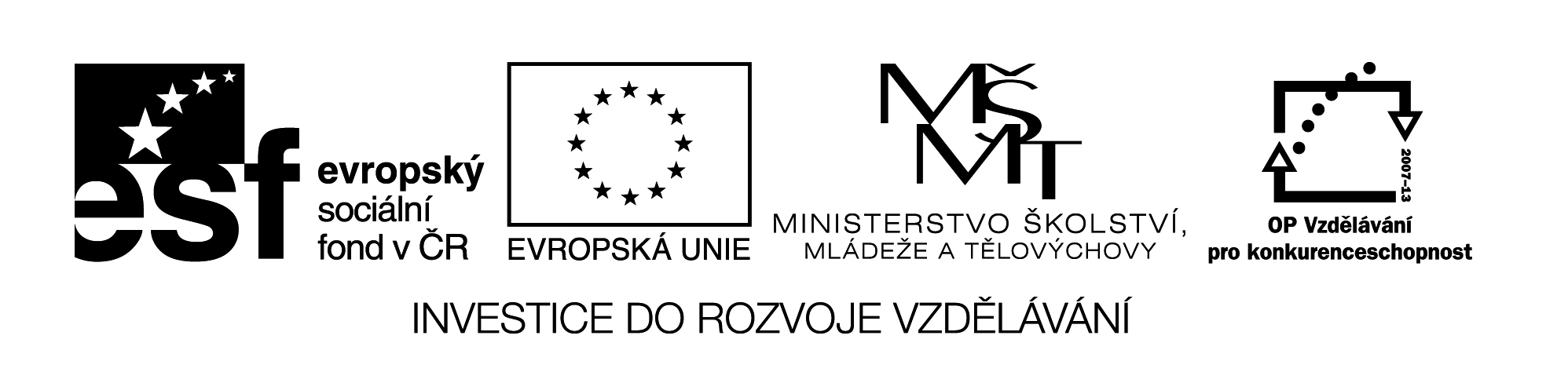 VY_32_INOVACE_129                                                                                                   Bestimmte und unbestimmte Artikel im AkkusativUrčité a neurčité členy ve 4. pádě Ergänze  : den/einen,  die/eine,  das/ein                Hast du   ein………   Bruder ?  (der Bruder)                Ich  schreibe   d…………  Wort richtig.    (das Wort)     Ich habe  noch  ein………   Katze.  (die Katze)     Malst du  d………    Fisch ?  (der Fisch)     Wo hat Peter  d………   Heft ?  (das Heft)     Wie  schreibst du  d……….  Satz ?    (der Satz)     Ja, ich male  d………   Schule.   (die Schule)     Wir zeichnen  ein………   Haus .   (das Haus)  Wie ist es richtig ? Korrigiere es :Peter malt sehr gut und gern.  Er malt  eine Haus.………………………………………………………………………………….Schüler korrigieren  ein  Text.  Der Text ist auf deutsch.…………………………………………………………………………………..Ich  habe  einen  Blume.  Die Blume ist rot und gelb.……………………………………………………………………………………..Název  materiálu:                 VY_32_INOVACE_129Anotace :                                    Žáci doplňují do vět tvary určitých a neurčitých členů ve 4. pádě.                                                     V dalším cvičení hledají gramatické chyby-pak věty správně napíší.Autor :                                         Mgr. Jana VokrouhlíkováJazyk :                                         němčina, češtinaOčekávaný výstup :                  základní vzdělávání – 2. stupeň – Jazyk a jazyková komunikace –                                                     Německý jazyk – chápe základní pravidla užití členu určitého a                                                      neurčitého ve 4. pádě.Speciální vzdělávací potřeby :  žádnéKlíčová slova :                             der Artikel, členDruh učebního materiálu :      pracovní list – začátečníciDruh interaktivity :                    aktivitaCílová skupina  :                         žákStupeň a typ vzdělávání :         základní vzdělávání – 2. stupeň Typická věková skupina :          12 – 13Celková velikost   :                     16 kB       MaskulinumFemininumNeutrumdendiedaseineneineein